REPUBLIKA HRVATSKAMINISTARSTVO HRVATSKIH BRANITELJAobjavljujeJAVNI POZIVza sufinanciranje projekata rješavanja pristupačnosti objektima osoba s invaliditetom sredstvima Državnog proračuna Republike Hrvatske u 2021. godini na području Republike Hrvatske I.Na temelju članka 52. Zakona o sustavu državne uprave (NN 66/19), članka 169. stavka 1. točke e) Zakona o hrvatskim braniteljima iz Domovinskog rata i članovima njihovih obitelji (NN 121/17, 98/19), Državnog proračuna Republike Hrvatske za 2021. godinu i projekcije za 2022. i 2023. godinu (NN 135/20) te Odluke o sufinanciranju projekata rješavanja pristupačnosti objektima osoba s invaliditetom sredstvima Državnog proračuna Republike Hrvatske za 2021. godinu (KLASA: 555-09/21-01/1, URBROJ: 522-6/1-1-21-4 od 19. siječnja 2021. godine), objavljuje se ovaj javni poziv.II.Građevine, njezin dio ili oprema na području Republike Hrvatske čija će prilagodba ili uređenje biti sufinancirano sredstvima Državnog proračuna u 2021. godini jesu: građevine javne i poslovne namjene,njezin dio ili oprema: rampa, dizalo, vertikalno podizna platforma, koso podizna sklopiva platforma, ulazni prostor, stubište, WC, kupaonica, učionica, ulaz u vodu na plaži i na bazenu, orijentacijski plan za kretanje u građevini, stajalište, peron i dr.; svi s planiranim završetkom radova do 31. prosinca 2021. godine.III.Sufinanciranje će se temeljiti na raspoloživim sredstvima osiguranim u Državnom proračunu Republike Hrvatske za 2021. godinu, razdjel 041 - Ministarstvo hrvatskih branitelja, glava 04105 – Ministarstvo hrvatskih branitelja, Program 4007 - Skrb za hrvatske branitelje, aktivnost A 754010 - Pristupačnost objekata potrebama invalida, račun 3632 - Kapitalne pomoći unutar opće države, izvor 11 - Opći prihodi i primici u ukupnom iznosu od 2.000.000,00 kuna. IV. Pristupačnost, unaprjeđenje pristupačnosti i jednostavna prilagodba pristupačnosti osigurava se obveznim projektiranjem i izvođenjem građevina na način da sadrže obvezne elemente pristupačnosti i/ili da udovoljavaju uvjetima uporabe pomagala osoba s invaliditetom na način i u slučajevima propisanim Pravilnikom o osiguranju pristupačnosti građevina osobama s invaliditetom i smanjene pokretljivosti (NN 78/13). V.Zahtjev za sufinanciranje prilagodbe građevine po ovom javnom pozivu mogu podnijeti jedinice lokalne i područne (regionalne) samouprave koje ispunjavaju sljedeće uvjete: - djeluju na području Republike Hrvatske, - provode djelatnosti usmjerene potrebama zajednice- zahtjev podnose za prilagodbu postojećih objekata. VI.Zahtjev se podnosi na propisanom obrascu uz koji je potrebno priložiti sljedeću dokumentaciju: Preslika Odluke o prilagodbi građevine, njezinog dijela ili opreme, ili drugog odgovarajućeg dokumenta kojim se iskazuje namjera i plan izvođenja radova prilagodbe u 2021. godini, Projektna dokumentacija i tehničko rješenje sukladno odredbama članaka od 54. do 57. Pravilnika o osiguranju pristupačnosti građevina osobama s invaliditetom i smanjene pokretljivosti (NN 78/13),Preslika žiro računa jedinice lokalne / područne (regionalne) samouprave,Vlasnički list,Troškovnik radova s upisanim jediničnim cijenama za svaku vrstu radova, ukupnu cijenu i ukupnu cijenu u rekapitulaciji za cijelu građevinu, na osnovu kojeg je ili će biti sklopljen ugovor o izvođenju radova s jedinicom lokalne / područne (regionalne) samouprave, odnosno procjena troškova gradnje potpisana od strane ovlaštenog projektanta za navedenu građevinu, njezin dio ili opremu,Akt na osnovu kojeg je dozvoljeno pristupiti građenju/rekonstrukciji građevine ili njezinog dijela, izdan od nadležnog ureda za graditeljstvo i prostorno uređenje u mjestu gdje se zahvat planira. Ukoliko za zahvat nije potrebna građevinska dozvola, tada potvrda nadležnog ureda s naznakom odredbe temeljem koje je gradnja/zahvat dozvoljen,Prethodno odobrenje nadležnog Konzervatorskog odjela Ministarstva kulture i medija ukoliko se izvodi prilagodba građevine zaštićenog kulturnog dobra,Fotografija objekta i mjesta izvođenja radova prilagodbe na objektu,Ukoliko se zahtjev podnosi za sufinanciranje prostorija koje koriste udruge za isto je potrebno dostaviti pismo potpore udruge/a koje isti koriste.VII.Potpune zahtjeve koji ispunjavaju uvjete iz Javnog poziva razmatrat će Radna skupina imenovana od strane potpredsjednika Vlade i ministra hrvatskih branitelja te predložiti donošenje odluka o (su)financiranju i visini odobrenih sredstava, odnosno odluka o odbijanju zahtjeva (upućivanjem negativnog odgovora). VIII.Ukoliko će veći broj zahtjeva ispunjavati uvjete za odobravanje, prednost će imati jedinice lokalne i područne (regionalne) samouprave koje su s područja od posebne državne skrbi, zahtjevi koji se odnose na zdravstvene i obrazovne ustanove te zahtjevi jedinica s područja pogođenih potresom u 2020. i 2021. godini.IX.Zakašnjele prijave, nepotpune i one koje ne zadovoljavaju uvjete iz ovog javnog poziva neće se razmatrati. Radna skupina zadržava pravo zatražiti dodatna pojašnjenja ili dokumentaciju radi ocjene zahtjeva za sufinanciranje. Nisu prihvatljivi za sufinanciranje od strane Ministarstva hrvatskih branitelja troškovi nabave gusjeničara, troškovi izrade projektne dokumentacije i troškovi nadzora.X.Daljnje obveze regulirat će se ugovorom o sufinanciranju s jedinicom lokalne i područne (regionalne) samouprave. XI. Zahtjevi se dostavljaju poštanskim putem na adresu: Ministarstvo hrvatskih branitelja, Radna skupina za Projekt rješavanja pristupačnosti objektima osoba s invaliditetom, s naznakom „prilagodba građevine, njezinog dijela ili opreme“, 10 000 Zagreb, Trg Nevenke Topalušić 1 ili putem e-pošte na adresu: ministarstvo@branitelji.hr  s naznakom u naslovu e-pošte: ''Projekt rješavanja pristupačnosti objektima osoba s invaliditetom''  (ukoliko je e-pošta veća od 20 MB molimo dostaviti poveznicu na kojoj će bit učitan Vaš zahtjev i dokumentacija).Javni poziv ostaje otvoren do 23. veljače 2021. godine.XII.Sve dodatne informacije, kao i obrazac zahtjeva za sufinanciranje prilagodbe mogu se dobiti u Ministarstvu hrvatskih branitelja i na internetskoj stranici Ministarstva https://branitelji.gov.hr.KLASA:   555-09/21-01/1URBROJ: 522-6/1-1-21-5Zagreb,     25. siječnja 2021.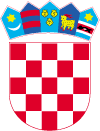 